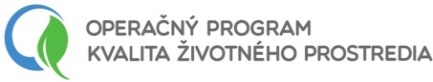 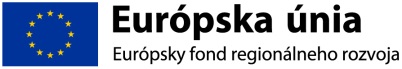 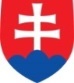 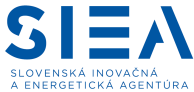 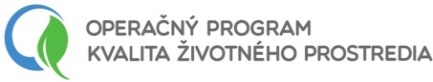 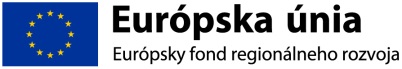 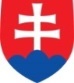 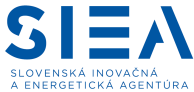 Výzva na súťažVýzva na súťaž sa vyhlasuje / zadáva pre:Zatriedenie obstarávacieho subjektu podľa zákona: 1. Identifikácia verejného obstarávateľa 2. Identifikácia projektu3. Názov zákazky Zníženie energetickej náročnosti v spoločnosti ŠIMKOVIČ - PROTEKTOR s.r.o.4. Druh zákazky Zákazka s nízkou hodnotou – stavebné práce5. Stručný opis predmetu zákazky Predmet zákazky pozostáva z troch  logických celkov:Logický celok č.1Zateplenie obvodového plášťa, zateplenie strešného plášťa, Logický celok č.2Rekonštrukcia a modernizácia systémov osvetlenia v budove,Logický celok č.3Zabudovanie kogeneračnej jednotky.Detailný popis opisu predmetu zákazky každého logického celku je súčasťou prílohy č.1  (Technická špecifikácia). Realizácia bude prebiehať v súlade so zákonom č. 343/2015 Z. z. o verejnom obstarávaní a o zmene a doplnení niektorých zákonov v znení neskorších predpisov (ďalej iba „zákon o verejnom obstarávaní“) a PRÍRUČKY K PROCESU VEREJNÉHO OBSTARÁVANIA – SAŽP, verzia 5.0, platná od 25. 03. 2019.6. Spoločný slovník obstarávania  7. NUTS kód SK0428. Predpokladaná hodnota zákazky je v celkovej výške 122 845.90 eur bez DPH a je stanovená v súlade s § 6 ZVO, na základe rozpočtu, ktorý sa nachádza v projektovej dokumentácii.    Predpokladaná hodnota zákazky logického celku č.1 : 59 014.35 Eur bez DPH     Predpokladaná hodnota zákazky logického celku č.2 :   5 761.57 Eur bez DPH    Predpokladaná hodnota zákazky logického celku č.3 : 58 070.00 Eur bez DPH9. Miesto a termín poskytnutia služieb:Miesto: Sečovce, Kollárova 15, 07801Termín: po podpise zmluvy 3 mesiace pre Logický celok č.1 - Zateplenie obvodového plášťa, zateplenie strešného plášťa, a Logický celok č.2 - Rekonštrukcia a modernizácia systémov osvetlenia v budove, a 4 mesiace pre Logický celok č.3Zabudovanie kogeneračnej jednotky 10. Rozsah predmetu zákazkyPočet častí, na ktoré uchádzač predkladá ponuku nie je obmedzený, uchádzač môže predložiť ponuku na všetky časti (logické celky).11. Rozdelenie predmetu zákazkyPredmet zákazky je rozdelený na tri časti. V danom prípade ide o tri logické celky, ktoré zohľadňujú časovú, miestnu ale najmä vecnú koreláciu v rámci jedného projektu financovaného z fondov OP KŽP.12. Možnosť predloženia variantných riešeníÚdaje v tejto Výzve na predkladanie ponúk, v opise predmetu zákazky, odvolávajúce sa alebo určujúce konkrétneho výrobcu, výrobný postup, obchodné označenie, patent, typ, oblasť alebo miesto pôvodu alebo výroby, v takomto prípade uchádzač, v záujme rozvoja hospodárskej súťaže, konkurenčného prostredia ako aj podpory rozmanitosti technických riešení, zachovania produktovej neutrality, môže v ponuke predložiť  ekvivalentné riešenia pri dodržaní technických charakteristík, výkonnostných a funkčných parametrov a požiadaviek verejného obstarávateľa na predmet zákazky určených podľa týchto referenčných údajov. Uchádzač musí mať zahrnuté v jednotkovej cene ekvivalentného riešenia všetky  náklady spojené s ekvivalentným riešením v rámci predmetu plnenia (zabezpečenie osvedčení, očakávaných schválení, opakovaných podaní, zmien, dodatkov a pod.). Uchádzač predloží v ponuke osobitne zoznam použitých ekvivalentných riešení.13. Podmienky predkladania cenovej ponuky a spôsob určenia ceny  e-mailom   poštouPonuka a ďalšie doklady a dokumenty pri výbere dodávateľa sa predkladajú v štátnom jazyku (t.j. v slovenskom jazyku). Doklady, ktoré tvoria súčasť obsahu ponuky uchádzačov vo verejnom obstarávaní so sídlom mimo územia Slovenskej republiky, musia byť predložené v pôvodnom jazyku, a súčasne musia byť preložené do štátneho jazyka, t.j. do slovenského jazyka (neplatí pre uchádzačov, ktorí majú sídlo  v Českej republike. V takomto prípade doklady môžu byť predložené v pôvodnom, t.j. v českom jazyku). Projektová dokumentácia je k nahliadnutiu v sídle spoločnosti na adrese ŠIMKOVIČ - PROTEKTOR spoločnosť s ručením obmedzeným, Sečovce, Kollárova 15, 07801Ceny uvedené v ponuke musia byť vyjadrené v EUR bez DPH. Ponuky sa podávajú v písomnej forme, očakáva sa doručenie v listinnej podobe na adresu spoločnosti. Ponuka musí obsahovať vyplnené príloha č.1 (Technická špecifikácia), príloha č.2 (Návrh uchádzača na plnenie kritérií na predmet zákazky) a príloha č. 3 (Návrhy zmlúv).Uchádzač predloží ponuku poštou, na poštovú adresu: ŠIMKOVIČ - PROTEKTOR spoločnosť s ručením obmedzeným, Sečovce, Kollárova 15, 07801, alebo e-mailom na adresu: sprotektor@sprotektor.skNa obálku je potrebné uviesť: „Zníženie energetickej náročnosti – súťaž, neotvárať“14. Lehota na predkladanie ponúk je stanovená do 5.7.201915. Lehota viazanosti ponúk je stanovená do 25.4.202016. Obsah ponuky Uchádzač musí predložiť cenovú ponuku na celé plnenie služby komplexne.Ponuka predložená uchádzačom musí obsahovať:vyplnenú a osobou oprávnenou konať za uchádzača podpísanú ponuku s cenou na celý predmet zákazky, alebo ktorýkoľvek logický celok; v ponukovej cene musia byť zahrnuté všetky náklady uchádzača súvisiace s dodaním predmetu zákazky;cena uvedená v ponuke musí byť vyjadrená v EUR bez DPH, (vo vyplnených prílohách - príloha č.1  (Technická špecifikácia), príloha č. 2 (Návrh uchádzača na plnenie kritérií na predmet zákazky);ak uchádzač nie je platiteľom DPH, uvedie navrhovanú cenu a zároveň uvedie, že nie je platiteľom DPH;vyplnené „návrhy zmlúv“ príloha č.3 a ďalšie dokumenty, ktorými uchádzač preukáže splnenie podmienok účasti, s platobnými podmienkami s platbou za dodávku s lehotou splatnosti do 30 kalendárnych dní; a aplikácie zádržného vo výške 10 % v prípade zistených nedostatkov pri odovzdávaní a preberaní až do času odstránenia;úspešný uchádzač v pozícii zhotoviteľa sa zaväzuje strpieť výkon kontroly/auditu súvisiaceho s uskutočnením predmetu tejto zmluvy, kedykoľvek počas platnosti a účinnosti príslušnej zmluvy o poskytnutí nenávratného finančného príspevku uzavretej objednávateľom ako prijímateľom nenávratného finančného príspevku za účelom financovania predmetných stavebných prác, a to zo strany oprávnených osôb na výkon kontroly/auditu v zmysle príslušných právnych predpisov SR a EÚ, najmä zákona č. 528/2008 Z. z. o pomoci a podpore poskytovanej z fondov Európskej únie v znení neskorších predpisov a zákona č. 357/2015 Z .z. o finančnej kontrole a audite a o zmene a doplnení niektorých zákonov a príslušnej Zmluvy o nenávratnom finančnom príspevku a jej príloh vrátane Všeobecných zmluvných podmienok pre také zmluvy a poskytnúť týmto orgánom riadne a včas všetku potrebnú súčinnosť. Porušenie tejto povinnosti dodávateľa je podstatným porušením zmluvy, ktoré oprávňuje objednávateľa od zmluvy odstúpiť.   17. Podmienky účasti Verejný obstarávateľ stanovil požiadavku podľa platnej legislatívy. 17.1  Osobné postavenie uchádzačov a záujemcov vrátane požiadaviek týkajúcich sa zápisu do profesijného alebo obchodného registra. Informácie a formálne náležitosti nevyhnutné na splnenie podmienok účasti: Uchádzač musí spĺňať podmienky účasti týkajúce sa osobného postavenia uvedené v § 32 ods. 1 písmeno e) a f) zákona o VO. Verejný obstarávateľ si stiahne požadovaný výpis z verejne dostupnej databázy z registra právnických osôb.§ 34 ods. 1 písm. g) Podľa § 34 ods. 1 písm. g) ZVO uchádzač preukáže svoju technickú alebo odbornú spôsobilosť údajmi o vzdelaní a odbornej praxi alebo o odbornej kvalifikácií osôb určených na plnenie zmluvy alebo riadiacich zamestnancov. Uchádzač preukáže odbornú úroveň personálneho zabezpečenia plnenia predmetu zákazky prostredníctvom nasledujúcich kľúčových odborníkov: Stavbyvedúci pre pozemné stavby s platným osvedčením o vykonaní odbornej skúšky podľa zákona č. 138/1992 Z. z. o autorizovaných architektoch a autorizovaných stavebných inžinieroch v znení neskorších predpisov, resp. obdobné osvedčenie vydané príslušným orgánom v krajine sídla osoby zodpovednej za riadenie stavebných prác. Uchádzač preukáže odbornú úroveň personálneho zabezpečenia nasledovne: a)  predložením čestného vyhlásenia kľúčového odborníka, že bude k dispozícií uchádzačovi na plnenie predmetu zákazky počas celej doby jeho realizácie, b)  Uchádzač predloží fotokópiu dokladu o odbornej spôsobilosti podľa z.č. 138/1992 Zb. v platnom znení (alebo podľa ekvivalentnej právnej normy platnej v krajine sídla uchádzača alebo v krajine pôvodu osoby).Osobitné podmienky plnenia zmluvy sú vyjadrené v návrhu zmlúv a sú nasledovné: doba realizácie, záručná doba, platobné podmienky, zádržné pre logický celok č.118. Kritériá na vyhodnotenie ponúk podľa § 44 ZVO:   Najnižšia cena bez DPH   Najlepšieho pomeru ceny a kvality  Nákladov použitím prístupu nákladovej efektívnosti najmä nákladov počas životného cyklu Verejný obstarávateľ si vyhradzuje právo neprijať ponuku, ktorej celková cena za dodanie predmetu zákazky prevyšuje finančný limit vyčlenený verejným obstarávateľom pre požadovaný predmet zákazky. 19. Navrhnutý spôsob vzniku záväzku:   Objednávka  Zmluva  Rámcová dohoda  Iné Zmluva bude podpísaná iba v prípade kladného výsledku finančnej kontroly uskutočnenej Poskytovateľom NFP, a to deň po dni doručenia správy zo štandardnej ex-post kontroly dotknutého verejného obstarávania Prijímateľovi/objednávateľovi, v ktorom Poskytovateľ NFP deklaruje pripustenie výdavkov vyplývajúcich z realizácie zmluvy k financovaniu. Uzatvorenie/Realizácia zmluvy s úspešným uchádzačom podlieha predchádzajúcemu schváleniu dokumentácie z verejného obstarávania Riadiacim orgánom /Sprostredkovateľským orgánom. Po schválení dokumentácie z verejného obstarávania Riadiacim orgánom/Sprostredkovateľským orgánom sa bude postupovať v súlade s ustanoveniami zmluvy. Zmluva nadobudne platnosť podpisom zmluvných strán a účinnosť dňom nasledujúcim po dni jej zverejnenia v súlade s § 47a zákona č. 40/1964 Zb. Občianskeho zákonníka v znení neskorších predpisov. Ak Riadiaci orgán/Sprostredkovateľský neschváli dokumentáciu z verejného obstarávania, verejný obstarávateľ si vyhradzuje právo nepristúpiť k podpisu zmluvy resp. odstúpiť od zmluvy a to bez finančných nárokov všetkých strán a ďalej postupovať v súlade s pokynmi Riadiaceho orgánu/Sprostredkovateľského orgánu a so zákonom o verejnom obstarávaní. Verejný obstarávateľ si vyhradzuje právo nepristúpiť k podpísaniu zmluvy a to bez finančných nárokov všetkých strán a ďalej postupovať v súlade so zákonom o verejnom obstarávaní.20. Trvanie zmluvy v mesiacoch:  3 mesiace pre Logický celok č.1 - Zateplenie obvodového plášťa, zateplenie strešného plášťa, a Logický celok č.2 - Rekonštrukcia a modernizácia systémov osvetlenia v budove, a 4 mesiace pre Logický celok č.3Zabudovanie kogeneračnej jednotky 21. Ďalšie informácie Výzvu na súťaž vypracoval: Ing. Igor Seman, PMP.22. Dátum zaslania výzvy na súťaž 25.6.201923. Dátum zverejnenia výzvy na internetovej stránke 25.6.2019Dátum a miesto: 25.6.2019, Sečovce 		  	  		                                    .......................................................         		                                          Ing. Juraj Šimkovič, konateľzákazku podľa § 117 č. 343/2015 Z. z. o verejnom obstarávaní a o zmene a doplnení niektorých zákonov zákazku, na ktoré  sa uplatňujú ustanovenia zákona č. 343/2015 Z. z. o verejnom obstarávaní 
a o zmene a doplnení niektorých zákonov iné: .............................................................................................................Verejný obstarávateľ nakupuje pre iných verejných obstarávateľov?ÁNONIE Obchodné meno / NázovŠIMKOVIČ - PROTEKTOR spoločnosť s ručením obmedzenýmPoštová adresaKollárova 15MestoSečovcePSČ07801IČO31 654 606Kontaktná osobaIng. Juraj Šimkovič, konateľtel. č. +421 905 649 232e-mailsprotektor@sprotektor.skadresa hlavnej stránky verejného obstarávateľa /URL/www.sprotektor.skNázov projektuZníženie energetickej náročnosti v spoločnosti ŠIMKOVIČ - PROTEKTOR s.r.o.Číslo ITMS2014+NFP310040P083Operačný programOPKZP-PO4-SC421-2017-30 - 30Predmet zákazkyCPV podľa slovníkaZníženie energetickej náročnosti v spoločnosti ŠIMKOVIČ - PROTEKTOR s.r.o.45320000-6 Izolačné práce31520000-7 Lampy/svietidlá a príslušenstvo k nim45251220-9 Stavebné práce na kogeneračných zariadeniach